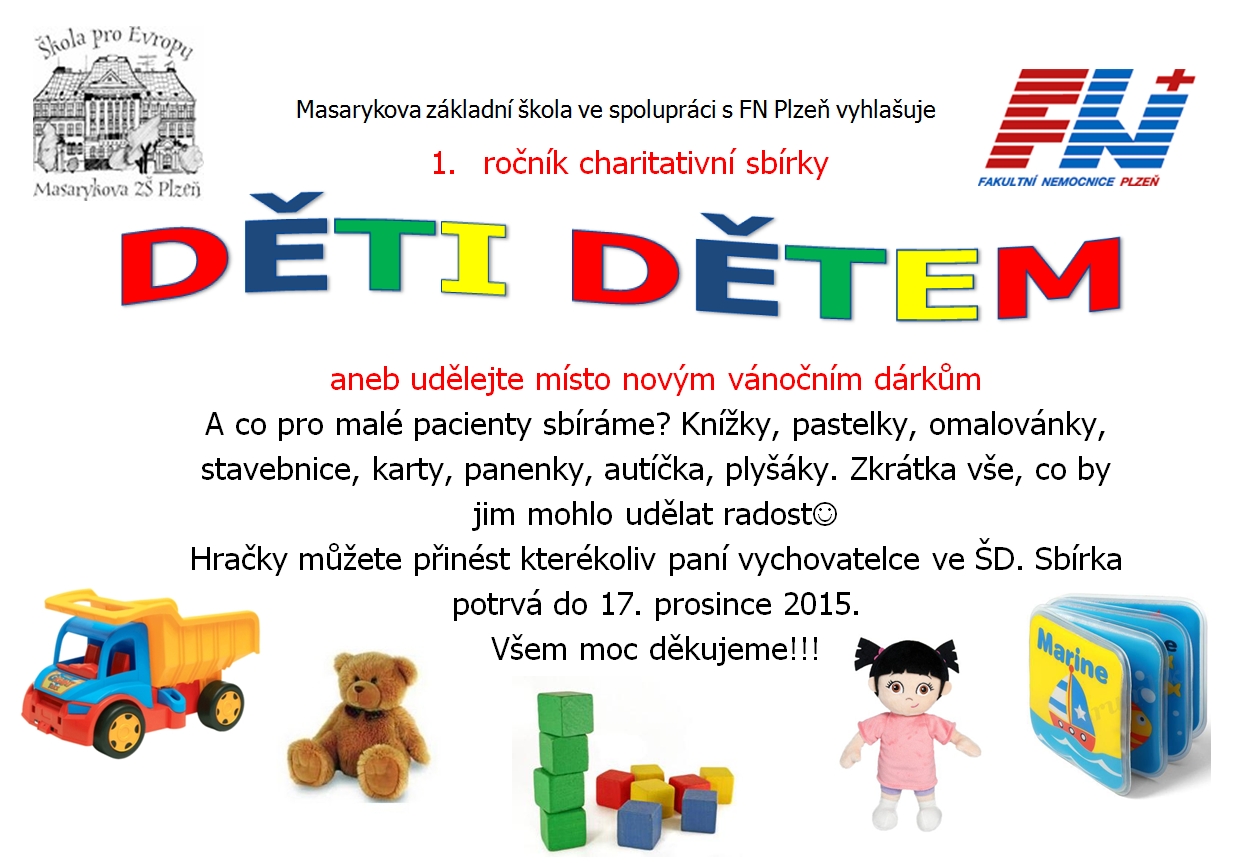 SBÍRKA PLYŠÁKŮPro koho sbíráme: plyšáky darujeme na dětské oddělení NsP Karviná – Ráj.Důvod: děti dostanou plyšáky za statečnost při bolestivých výkonech.Sbíráme čisté a nepoškozené plyšáky, nejlépe do 30 cm.Kam plyšáky přinést: třída VIII. DDo kdy sbírku pořádáme: do začátku prosince.Plyšáky vypereme, vyčistíme a společně se zástupci školního parlamentu předáme do nemocnice. 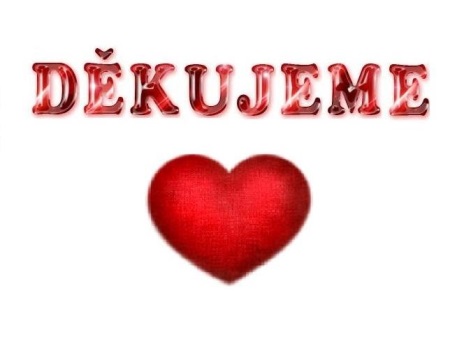 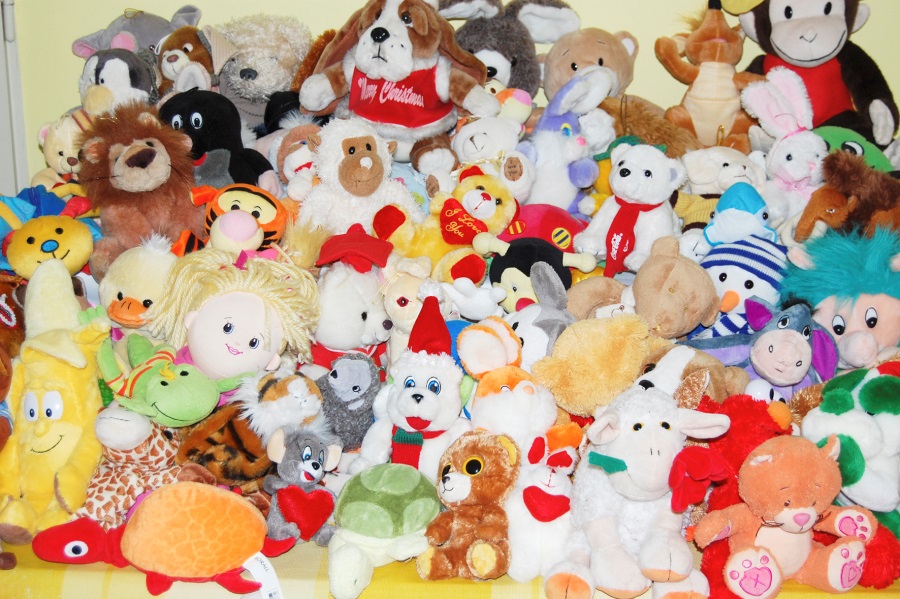 